Publicado en Madrid el 12/06/2019 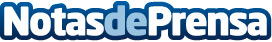 Bionike habla sobre los 10 consejos y los productos necesarios para enfrentarse al solEl verano está a un solo paso y con él las ganas de disfrutar del sol y el calor. Antes de exponerse a él hay que tener en cuenta algunos factores relacionados con el cuidado de la piel. El más importante es utilizar protección contra las quemaduras y emplear la que mejor se adapte a la dermis de cada uno. Bionike, la firma de cosmética nº1 en Italia, explica cómo proteger la piel del sol y presenta sus mejores productos para que, tanto adultos como niños, luzcan una tez cuidada y bonita este veranoDatos de contacto:Bionike910330267Nota de prensa publicada en: https://www.notasdeprensa.es/bionike-habla-sobre-los-10-consejos-y-los Categorias: Nacional Industria Farmacéutica Madrid Consumo Ocio para niños Belleza http://www.notasdeprensa.es